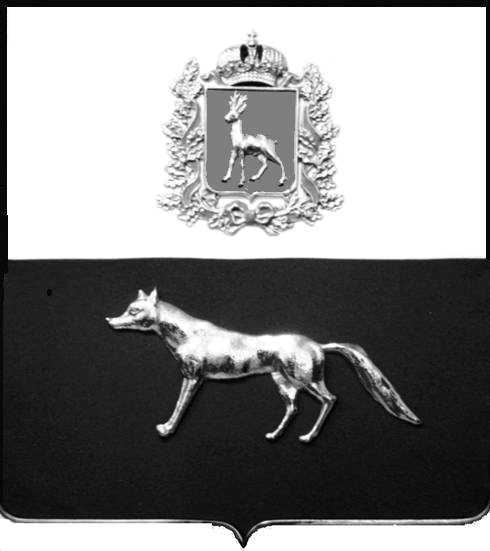 В соответствии с Федеральным законом от 06.10.2003 № 131-ФЗ                  «Об общих принципах организации местного самоуправления в Российской Федерации», с Федеральным Законом от 30.12.2020 №518-ФЗ «О внесении изменений в отдельные законодательные акты Российской Федерации», со статьёй 69.1 Федерального Закона от 13.07.2015 года №218-ФЗ «О государственной регистрации недвижимости», руководствуясь Уставом муниципального района Сергиевский, на основании акта осмотра объекта недвижимого имущества № 1 от 11.11.2022 г. 10 ч.00 минут, Администрации муниципального района СергиевскийП О С Т А Н О В Л Я ЕТ:1.В отношении ранее учтенного объекта недвижимости с кадастровым  номером  63:31:0702006:193, расположенного  по  адресу: Самарская область, Сергиевский район, с.Сергиевск, ул. Строителей, д.5, кв. 9  выявлен правообладатель: -гр. РФ Облыгина Ирина Ивановна, 17.03.1969 года рождения, место рождения: с.Сергиевск, Сергиевский район, Куйбышевская область. Паспорт гр. РФ серия 36 13  № 759583 выдан Отделением  УФМС России по Самарской области  в Сергиевском районе  22.03.2014 г., код подразделения 630-046; СНИЛС: 013-326-026-91, адрес регистрации: Самарская область, Сергиевский район, с. Сергиевск, ул.  Строителей, д.5, кв. 9.  2.Право собственности подтверждается договором мены  от  10.03.1995 г., удостоверенным нотариусом Сергиевского района Самарской  области Красновой В.Ф. по реестру  №623 от 10.03.1995 г.,  зарегистрированным в Службе технической инвентаризации   Исполнительного комитета Сергиевского районного Совета народных депутатов  Куйбышевской области  за № 623 от 20.03.1995 г.3.Направить данное постановление в Управление Федеральной службы государственной регистрации, кадастра и картографии по Самарской области.4.Контроль за выполнением настоящего постановления оставляю за собой.Глава муниципального районаСергиевский                                                                                  А.И.ЕкамасовПроект решения  получил: _________________________              ______________________________            [Подпись] 	                                                  [Ф. И. О.]Проект решения  получил: _________________________              ______________________________            [Подпись] 	                                                  [Ф. И. О.]Примечание: в течение тридцати дней со дня получения проекта решения выявленный правообладатель вправе направить возражения относительно сведений о правообладателе по адресу: 446540, Самарская область, Сергиевский район, с.Сергиевск, ул. Г.-Михайловского, д. 27 каб. № 2.О выявлении правообладателя ранее учтенного объекта недвижимости, жилого помещения (квартиры) с кадастровым номером 63:31:0702006:193  по адресу: Самарская область, Сергиевский район, с. Сергиевск, ул. Строителей, д. 5, кв. 9.